	   Załącznik do Zarządzenia nr 6/2023/2024        DYREKTORAZespołu Szkół Specjalnych im. Janusza Korczaka we WrześniSTANDARDY OCHRONY MAŁOLETNICH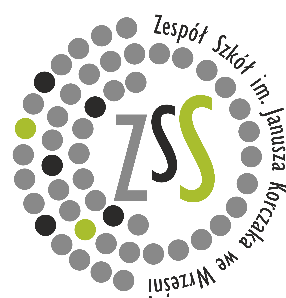             W ZESPOLE SZKÓŁ SPECJANYCH IM. JANUSZA KORCZAKA                                                         WE WRZEŚNISZKOŁA PODSTAWOWA NR 4SZKOŁA PRZYSPOSABIAJĄCA DO PRACYSZKOŁA BRANŻOWA I STOPNIA NR 3Podstawa prawna:Na podstawie art. 22b pkt 1 ustawy z dnia 13 maja 2016 r. o przeciwdziałaniu zagrożeniom przestępczością na tle seksualnym i ochronie małoletnich (t.j. Dz. U. z 2024 r. poz. 560 z późn. zm.).   Dobro i bezpieczeństwo uczniów Zespołu Szkół Specjalnych im. Janusza Korczaka 
we Wrześni jest  priorytetem wszelkich działań podejmowanych przez pracowników Zespołu Szkół na rzecz uczniów. Pracownik Zespołu Szkół traktuje ucznia z szacunkiem oraz uwzględnia jego potrzeby. Realizując zadania Zespołu Szkół Specjalnych im. Janusza Korczaka we Wrześni, działa 
w ramach obowiązującego prawa, obowiązujących w nim przepisów wewnętrznych oraz w ramach posiadanych kompetencji. Niedopuszczalne jest, by pracownik Zespołu Szkół stosował wobec ucznia jakiekolwiek formy przemocy.   Niniejszy system ochrony dzieci przed krzywdzeniem określa procedury interwencji, działania profilaktyczne, edukacyjne, zasady zapobiegania krzywdzeniu dzieci, a w sytuacji gdy do krzywdzenia doszło – określa zasady zmniejszenia rozmiaru jego skutków poprzez prawidłową i efektywną pomoc dziecku oraz wskazuje odpowiedzialność osób zatrudnionych w Zespole Szkół Specjalnych im. Janusza Korczaka we Wrześni za bezpieczeństwo dzieci do niego uczęszczających.   Niniejsze Standardy ochrony małoletnich przed krzywdzeniem zostały opublikowane na stronie internetowej Zespołu Szkół Specjalnych im. Janusza Korczaka, adres strony: www.zss-wrzesnia.pl.  Są szeroko promowane wśród całego personelu, rodziców i dzieci uczęszczających do placówki. Poszczególne grupy małoletnich są z poniższymi Standardami aktywnie zapoznawane poprzez prowadzone działania edukacyjne i informacyjne.Rozdział IObszary Standardów Ochrony Małoletnich przed krzywdzeniem§ 11.Standardy Ochrony Małoletnich przed krzywdzeniem tworzą bezpieczne i przyjazne środowisko szkolne. Obejmują cztery obszary:Politykę Ochrony Małoletnich, która określa:zasady bezpiecznej rekrutacji personelu do pracy w Zespole Szkół,zasady bezpiecznych relacji personel – dziecko,zasady reagowania w Zespole Szkół na przypadki podejrzenia, że dziecko doświadcza krzywdzenia,zasady ochrony wizerunku dziecka i danych osobowych dzieci,zasady bezpiecznego korzystania z Internetu i mediów elektronicznych,personel – obszar, który określa:zasady rekrutacji personelu pracującego z dziećmi w Zespole Szkół, w tym obowiązek uzyskiwania danych z Rejestru Sprawców Przestępstw na Tle Seksualnym o każdym członku personelu oraz, gdy jest to dozwolone przepisami obowiązującego prawa, informacji z Krajowego Rejestru Karnego, a kiedy prawo na to nie zezwala, uzyskiwania oświadczenia personelu dotyczącego niekaralności lub braku toczących się postępowań karnych lub dyscyplinarnych za przestępstwa przeciwko wolności seksualnej i obyczajności oraz przestępstwa 
z użyciem przemocy na szkodę małoletniego,zasady bezpiecznych relacji personelu Zespołu Szkół z małoletnimi, wskazujące, jakie zachowania na terenie placówki są niedozwolone, a jakie pożądane w kontakcie 
z dzieckiem,zasady zapewniania pracownikom podstawowej wiedzy na temat ochrony małoletnich przed krzywdzeniem oraz udzielania pomocy dzieciom w sytuacjach zagrożenia, 
w zakresie:rozpoznawania symptomów krzywdzenia dzieci,procedur interwencji w przypadku podejrzeń krzywdzenia,odpowiedzialności prawnej pracowników Zespołu Szkół, zobowiązanych do podejmowania interwencji,zasady przygotowania personelu Zespołu Szkół (pracującego z dziećmi i ich rodzicami/opiekunami) do edukowania: dzieci na temat ochrony przed przemocą i wykorzystywaniem, rodziców/opiekunów dzieci na temat wychowania dzieci bez przemocy oraz chronienia ich przed przemocą i wykorzystywaniem,zasady dysponowania materiałami edukacyjnymi dla dzieci i dla rodziców oraz aktywnego ich wykorzystania,procedury – obszar określający działania, jakie należy podjąć w sytuacji krzywdzenia dziecka lub zagrożenia jego bezpieczeństwa ze strony personelu Zespołu Szkół, członków rodziny, rówieśników i osób obcych:zasady dysponowania przez placówkę danymi kontaktowymi lokalnych instytucji 
i organizacji, które zajmują się interwencją i pomocą w sytuacjach krzywdzenia dzieci (policja, sąd rodzinny, centrum interwencji kryzysowej, ośrodek pomocy społecznej, placówki ochrony zdrowia) oraz zapewnienia do nich dostępu wszystkim pracownikom,zasady eksponowania informacji dla dzieci na temat możliwości uzyskania pomocy 
w trudnej sytuacji, w tym numerów bezpłatnych telefonów zaufania dla dzieci 
i młodzieży,monitoring – obszar, który określa:zasady weryfikacji przyjętych Standardów Ochrony Małoletnich przed krzywdzeniem ze szczególnym uwzględnieniem analizy sytuacji związanych z wystąpieniem zagrożenia bezpieczeństwa dzieci,zasady organizowania przez Zespół Szkół konsultacji z dziećmi i ich rodzicami/opiekunami.§ 2Każdy pracownik ma obowiązek zapoznać się ze Standardami, a fakt zapoznania się i przyjęcia do stosowania poświadcza podpisem na liście dostępnej w sekretariacie szkoły oraz poprzez złożenie do akt osobowych oświadczenia.Rodzice/opiekunowie uczniów zapoznawani są ze Standardami podczas zebrań z rodzicami, 
każdorazowo na początku roku szkolnego, przy czym pierwsze zapoznanie nastąpi niezwłocznie po opracowaniu i wprowadzeniu Standardów, nie później niż w ciągu 30 dni. Zapoznanie się
 z wyżej wymienionymi dokumentami każda osoba potwierdza swoim podpisem, złożonym na
 liście obecności lub na oświadczeniu dostarczonym do wychowawcy klasy, w przypadku nieobecności rodzica na wywiadówce w ciągu 7 dni od przekazania przez wychowawcę za pośrednictwem dziennika elektronicznego informacji o konieczności zapoznania się ze Standardami.Uczniowie zapoznawani są ze Standardami podczas jednych z zajęć z wychowawcą realizowanych w miesiącu wrześniu każdego roku, przy czym pierwsze zapoznanie nastąpi niezwłocznie po opracowaniu i wprowadzeniu Standardów, nie później niż w ciągu 30 dni. Za potwierdzenie faktu zaznajomienia się z dokumentami służy lista obecności na zajęciach, podczas których te procedury były omawiane. Uczniowie nieobecni donoszą do wychowawcy oświadczenie o zapoznaniu się w ciągu 7 dni od powrotu z nieobecności.          Rozdział II                                                           Słowniczek terminów    § 3Dziecko/małoletni – każda osoba do ukończenia 18. roku życia.Krzywdzenie dziecka – popełnienie czynu zabronionego lub czynu karalnego na szkodę dziecka, lub zagrożenie dobra dziecka, w tym jego zaniedbanie.Personel – każdy pracownik Zespołu Szkół bez względu na formę zatrudnienia, w tym współpracownik, stażysta, wolontariusz lub inna osoba, która z racji pełnionej funkcji lub zadań ma (nawet potencjalny) kontakt z dziećmi.Opiekun dziecka – osoba uprawniona do reprezentacji dziecka, w szczególności jego rodzic lub opiekun prawny, a także rodzic zastępczy.Instytucja – każda instytucja świadcząca usługi dzieciom lub działająca na rzecz dzieci.Dyrektor – osoba (lub podmiot), która w strukturze Zespołu Szkół jest uprawniona do podejmowania decyzji.Zgoda rodzica dziecka oznacza zgodę co najmniej jednego z rodziców dziecka. 
W przypadku braku porozumienia między rodzicami dziecka konieczne jest poinformowanie rodziców o konieczności rozstrzygnięcia sprawy przez sąd rodzinny.Osoba odpowiedzialna za Internet to wyznaczony przez dyrektora Zespołu Szkół pracownik, sprawujący nadzór nad korzystaniem z Internetu przez dzieci na terenie Zespołu Szkół oraz nad bezpieczeństwem dzieci w Internecie.Osoba odpowiedzialna za Standardy Ochrony Małoletnich przed krzywdzeniem to wyznaczony przez dyrektora Zespołu Szkół pracownik sprawujący nadzór nad realizacją niniejszych Standardów Ochrony Małoletnich przed krzywdzeniem.Dane osobowe ucznia to wszelkie informacje umożliwiające jego identyfikację.Rozdział IIICzynniki ryzyka i symptomy krzywdzenia dzieci – zasady rozpoznawania i reagowania§ 4Rekrutacja pracowników  odbywa się zgodnie z zasadami bezpiecznej rekrutacji personelu. Zasady Bezpiecznej Rekrutacji Pracowników/Wolontariuszy stanowią Załącznik nr 1 do niniejszych Standardów.Pracownicy znają i stosują Zasady bezpiecznych relacji personel – dziecko i dziecko ustalone w Zespole Szkół. Zasady stanowią Załącznik nr 2 do niniejszych Standardów.Pracownicy Zespołu Szkół posiadają wiedzę na temat czynników ryzyka i symptomów krzywdzenia dzieci i zwracają na nie uwagę w ramach wykonywanych obowiązków.Pracownicy Zespołu Szkół monitorują sytuację i dobrostan ucznia.W przypadku zidentyfikowania czynników ryzyka pracownicy Zespołu Szkół podejmują 
rozmowę z rodzicami, przekazując informacje na temat dostępnej oferty wsparcia i motywując ich do szukania dla siebie pomocy.Rozdział IVZasady reagowania na przypadki podejrzenia, że małoletni doświadcza krzywdzenia§ 5W przypadku powzięcia przez pracownika Zespołu Szkół podejrzenia, że dziecko jest krzywdzone, pracownik ma obowiązek sporządzenia notatki służbowej i przekazania uzyskanej informacji pedagogowi lub psychologowi.Po uzyskaniu informacji, dyrektor Zespołu Szkół wzywa opiekunów dziecka, którego krzywdzenie podejrzewa i informuje ich o podejrzeniu.Wyznaczona przez dyrektora Zespołu Szkół osoba (pedagog lub psycholog) sporządza opis sytuacji szkolnej i rodzinnej dziecka na podstawie rozmów z dzieckiem, nauczycielami, wychowawcą i rodzicami oraz opracowuje plan pomocy małoletniemu.Plan pomocy małoletniemu powinien zawierać wskazania dotyczące:podjęcia przez Szkołę działań w celu zapewnienia dziecku bezpieczeństwa, w tym zgłoszenie podejrzenia krzywdzenia do odpowiedniej instytucji,wsparcia, jakie zaoferuje dziecku Szkołę,skierowania dziecka do specjalistycznej placówki pomocy dziecku, jeżeli istnieje taka potrzeba.§ 6Uczniowie angażowani są w działania, w których mają możliwość aktywnego uczestniczenia, podejmowania współdziałania i rozwijania podejścia zespołowego, w tym kształtującego pozytywne relacje.Niedozwolone jest w szczególności:stosowanie przemocy wobec jakiegokolwiek ucznia, w jakiejkolwiek formie;używanie wulgarnego, obraźliwego języka;upokarzanie, obrażanie, znieważanie innych uczniów;zachowanie w sposób niestosowny, tj. używanie wulgarnych słów, gestów, żartów, kierowanie obraźliwych uwag, w tym o zabarwieniu seksualnym;stosowanie zastraszania i gróźb;utrwalanie wizerunku innych uczniów poprzez nagrywanie (również fonii) i fotografowanie bez uzyskania zgody i w sytuacjach intymnych, mogących zawstydzić;udostępnianie między małoletnimi substancji psychoaktywnych i używanie ich w swoim otoczeniu.W bardziej skomplikowanych przypadkach (dotyczących np. wykorzystywania seksualnego lub znęcania się fizycznego i psychicznego o dużym nasileniu) dyrektor Zespołu Szkół powołuje zespół interwencyjny, w skład którego mogą wejść: pedagog/psycholog, wychowawca dziecka, dyrektor Zespołu Szkół, inni pracownicy mający wiedzę na temat skutków krzywdzenia dziecka lub o krzywdzonym dziecku.Zespół interwencyjny sporządza plan pomocy małoletniemu, spełniający wymogi określone 
w § 5 ust. 4 niniejszych Standardów, na podstawie opisu sporządzonego przez pedagoga lub psychologa  oraz innych, uzyskanych przez członków zespołu, informacji.W przypadku gdy podejrzenie krzywdzenia zgłoszą rodzice/opiekunowie dziecka, dyrektor
Zespołu Szkół jest zobowiązany powołać zespół interwencyjny.Zespół interwencyjny, o którym mowa w § 6 ust. 3, wzywa rodziców/opiekunów dziecka 
na spotkanie wyjaśniające, podczas którego może zaproponować zdiagnozowanie zgłaszanego podejrzenia w zewnętrznej, bezstronnej instytucji. Ze spotkania sporządza się protokół.§ 7Sporządzony przez zespół interwencyjny plan pomocy małoletniemu wraz z zaleceniem współpracy przy jego realizacji przedstawiany jest rodzicom/opiekunom przez pedagoga lub psychologa.Pedagog lub psycholog informuje rodziców/opiekunów o obowiązku Szkoły – jako instytucji – zgłoszenia podejrzenia krzywdzenia małoletniego do odpowiedniej instytucji (prokuratura, policja lub sąd rodzinny, ośrodek pomocy społecznej bądź przewodniczący zespołu interdyscyplinarnego – procedura „Niebieskiej Karty” – w zależności od zdiagnozowanego typu krzywdzenia i skorelowanej z nim interwencji). Pracownicy Zespołu Szkół uczestniczą w realizacji procedury „Niebieskiej Karty”, w tym uprawnieni są do samodzielnego jej wszczynania. Po poinformowaniu rodziców/opiekunów małoletniego przez pedagoga/psychologa – zgodnie z punktem poprzedzającym – dyrektor Zespołu Szkół składa zawiadomienie o podejrzeniu przestępstwa do prokuratury/policji lub wniosek o wgląd w sytuację rodziny do sądu rejonowego, wydziału rodzinnego i nieletnich, ośrodka pomocy społecznej lub przesyła formularz „Niebieska Karta – A” do przewodniczącego zespołu interdyscyplinarnego.Dalszy tok postępowania leży w kompetencjach instytucji wskazanych w § 7 ust. 4.W przypadku gdy podejrzenie krzywdzenia zgłosili rodzice/opiekunowie małoletniego, 
a podejrzenie to nie zostało potwierdzone – Szkoła informuje o tym fakcie rodziców/opiekunów dziecka na piśmie.§ 8Z przebiegu interwencji sporządza się Kartę interwencji, której wzór stanowi Załącznik nr 3 do niniejszych Standardów. Kartę tę załącza się do dokumentacji dziecka 
w Szkole.Wszyscy pracownicy Zespołu Szkół i inne osoby, które w związku z wykonywaniem obowiązków służbowych podjęły informację o krzywdzeniu dziecka lub informacje z tym związane, są zobowiązani do zachowania tych informacji w tajemnicy, wyłączając informacje przekazywane uprawnionym instytucjom w ramach działań interwencyjnych.Rozdział VZasady ochrony wizerunku dziecka i danych osobowych małoletnich§ 9Zespół Szkół, uznając prawo dziecka do prywatności i ochrony dóbr osobistych, zapewnia ochronę wizerunku dziecka, zapewnia najwyższe standardy ochrony danych osobowych małoletnich zgodnie z obowiązującymi przepisami prawa.Wytyczne dotyczące Zasad ochrony wizerunku dziecka i danych osobowych dzieci stanowią Załącznik nr 4 do niniejszych Standardów.§ 10Pracownikowi Zespołu Szkół nie wolno umożliwiać przedstawicielom mediów utrwalania wizerunku dziecka (filmowanie, fotografowanie, nagrywanie głosu dziecka) na jego terenie bez pisemnej zgody rodzica lub opiekuna prawnego dziecka.W celu uzyskania zgody, o której mowa w § 10 ust. 1, pracownik Zespołu Szkół może skontaktować się z opiekunem dziecka, by uzyskać zgodę na nieodpłatne wykorzystanie zarejestrowanego wizerunku dziecka i określić, w jakim kontekście będzie wykorzystywany, np. że umieszczony zostanie na platformie YouTube w celach promocyjnych lub na stronie internetowej placówki (niniejsza zgoda obejmuje wszelkie formy publikacji, w szczególności plakaty reklamowe, ulotki, drukowane materiały promocyjne, reklamę w gazetach i czasopismach oraz w Internecie itp.) lub ustalić procedurę uzyskania zgody. Niedopuszczalne jest podanie przedstawicielowi mediów danych kontaktowych do opiekuna dziecka – bez wiedzy i zgody opiekuna. § 11Upublicznienie przez pracownika Zespołu Szkół wizerunku dziecka utrwalonego 
w jakiejkolwiek formie (fotografia, nagranie audio-wideo) wymaga pisemnej zgody rodzica lub opiekuna prawnego dziecka. Jeżeli wizerunek dziecka stanowi jedynie szczegół całości, takiej jak: zgromadzenie, krajobraz, publiczna impreza, zgoda rodzica lub opiekuna prawnego na utrwalanie wizerunku dziecka nie jest wymagana.Rozdział VIZasady bezpiecznego korzystania z Internetu i mediów elektronicznych w Zespole Szkół § 12Zespół Szkół, zapewniając dzieciom dostęp do Internetu, podejmuje działania zabezpieczające małoletnich przed dostępem do treści, które mogą stanowić zagrożenie dla ich prawidłowego rozwoju. W szczególności instaluje i aktualizuje oprogramowanie zabezpieczające. Zasady bezpiecznego korzystania z Internetu i mediów elektronicznych stanowią Załącznik nr 5 do niniejszych Standardów.Na terenie Zespołu Szkół dziecko korzysta ze szkolnych urządzeń elektronicznych z dostępem do Internetu pod nadzorem pracownika Szkoły.W przypadku gdy dostęp do Internetu w Zespole Szkół realizowany jest pod nadzorem pracownika Szkoły jest on zobowiązany informować uczniów o zasadach bezpiecznego korzystania
z Internetu oraz czuwać nad ich bezpieczeństwem podczas korzystania z Internetu w czasie zajęć.Szkoła ściśle współpracuje z ekspertem ds. bezpieczeństwa cyfrowego przy organie prowadzącym szkołę.W szkole prowadzone są cykliczne działania profilaktyczne z zakresu zasad bezpiecznego korzystania z Internetu, a na jej terenie (gabinet pedagoga, biblioteka szkolna, sala informatyczna) dostępne są materiały edukacyjne z tego zakresu.Szkoła zapewnia stały dostęp do materiałów edukacyjnych, dotyczących bezpiecznego korzystania z Internetu, przy komputerach. W przypadku znalezienia niebezpiecznych treści administrator sieci stara się ustalić, kto korzystał z komputera w czasie ich wprowadzenia, a swoje ustalenia przekazuje dyrektorowi, który organizuje dla dziecka rozmowę z psychologiem lub pedagogiem. Jeśli ten uzyska informację, że dziecko jest krzywdzone, podejmuje działania opisane w procedurze ochrony  - Rozdział VII.Rozdział  VIIProcedury ochrony dzieci przed treściami szkodliwymi w Internecie oraz utrwalonymi
 w innej formie§ 13Współpraca z organami ścigania lub sądem rodzinnym obligatoryjnie musi zaistnieć w przypadku naruszenia zakazu rozpowszechniania materiałów pornograficznych z udziałem małoletniego (osoby poniżej 18 roku życia – art. 202 § 3 kodeksu karnego) oraz treści propagujących publicznie faszystowski lub inny totalitarny ustrój państwa lub nawołujących do nienawiści na tle różnic narodowościowych, etnicznych, rasowych, wyznaniowych (art. 256 i art. 257 kodeksu karnego).Jeśli uczestnikami zdarzenia, o którym mowa w § 7 ust. 1 są uczniowie szkoły, ze sprawcą i ofiarą przeprowadzona jest rozmowa (oddzielnie) psychologa lub pedagoga szkolnego na temat emocji, jakie może budzić materiał, do jakich zachowań zachęca, omówione zostają także konsekwencje zdarzenia wynikających ze złamania statutu szkoły.Powiadomieni zostają rodzice uczniów, których informuje się o poczynionych ustaleniach i dalszych działaniach szkoły (zastosowane kary statutowe/ środki oddziaływania wychowawczego, powiadomienie organów ścigania, wsparcie psychologiczno - pedagogiczne). § 14Nośniki analogowe zawierające zdjęcia i nagrania uczniów są przechowywane w zamkniętej na klucz szafce, a nośniki elektroniczne zawierające zdjęcia i nagrania są przechowywane w folderze chronionym z dostępem ograniczonym do osób uprawnionych przez placówkę, przez okres wymagany przepisami prawa o archiwizacji.Zdjęcia i nagrania nie są podpisywane informacjami identyfikującymi ucznia z imienia i nazwiska.Niedopuszczalne jest przechowywanie zdjęć i nagrań z wizerunkiem uczniów na nośnikach nieszyfrowanych lub mobilnych (telefonach komórkowych i pendrive).                                                              Rozdział VIII                                                    Naruszenie prywatności         § 15Informacja o zagrożeniu naruszeniem prywatności w szkole powinna zostać niezwłocznie przekazana administratorowi systemów informatycznych i dyrektorowi szkoły, którzy podejmują natychmiastowe działania w celu zabezpieczenia danych i ograniczenia dalszego dostępu do informacji niejawnych.Następnie należy ustalić okoliczności zdarzenia, poprzez dokładne udokumentowanie pozyskanych informacji i skontaktować się z ekspertem ds. bezpieczeństwa cyfrowego w organie prowadzącym szkołę.W przypadku poważniejszych zagrożeń i w sytuacji, gdy naruszenie prywatności jest spowodowane przez osoby spoza szkoły, należy nawiązać współpracę z organami ścigania.Osoba wskazana w § 3 ust. 6 powiadamia osoby dotknięte zdarzeniem (których dane osobowe wyciekły) o sytuacji, by podjęły indywidualne środki zaradcze.                                                           Rozdział IX                                            Cyberprzemoc i dezinformacja§ 16Uczeń, który stał się ofiarą lub świadkiem cyberprzemocy (wyśmiewania, poniżania uczestników społeczności szkolnej przy użyciu technologii cyfrowych, obraźliwych komentarzy, rozpowszechniania wizerunku, manipulowania zdjęciami itp.) powinien zgłosić sytuację do wychowawcy klasy lub pedagoga/psychologa szkolnego. Zgłoszenia może dokonać także świadek
cyberprzemocy.Przedstawiciel personelu, do którego dotarła informacja próbuje ustalić okoliczności zdarzenia, zebrać dowody w postaci zrzutów ekranu, wiadomości, komentarzy, zdjęć, adresów stron internetowych. Zebrane materiały przekazywane są instytucji wskazanej w § 3 ust. 5.O zdarzeniu poinformowani zostają rodzice, którzy wspólnie z administratorem sieci i koordynatorem ds. Standardów ustalają, czy sytuacja wymaga powiadomienia organów ścigania i czy odpowiedzialnym za to będzie rodzic czy szkoła.Pedagog/ psycholog szkolny udziela pomocy psychologiczno – pedagogicznej ofierze, wyjaśniając również rolę szkoły w przeciwdziałaniu zjawisku cyberprzemocy i kolejne etapy postępowania szkoły.Jeśli sprawcą jest uczeń szkoły, pedagog lub psycholog szkolny powinien przeprowadzić z nim rozmowę, w wyniku której ustali, czy istnieją przesłanki do zgłoszenia sprawy do sądu rodzinnego lub Policji (przestępstwa ścigane z urzędu), czy wystarczające będzie zastosowanie kar statutowych/ środków oddziaływania wychowawczego.Uczniowie Zespołu Szkół są zapoznawani z zagadnieniami dezinformacji w Internecie w ramach  zajęć z informatyki, godzin wychowawczych w celu wspierania umiejętności medialnych.Rozdział XIDowozy dzieci do szkół§ 17Osoby odpowiedzialne za dowożenie dzieci do szkół oraz sprawujące opiekę nad dziećmi
 w czasie dowozu zobowiązane są do przestrzegania Standardów Ochrony Małoletnich obowiązujących w Zespole Szkół Specjalnych im. Janusza Korczaka we Wrześni.Gmina, jako organizator działalności oświatowej, w związku z organizacją dowożenia dzieci do szkół oraz sprawowaniem opieki nad dziećmi w czasie dowozu opracowuje i wdraża własne Standardy Ochrony Małoletnich, których przewoźnicy zobowiązani są przestrzegać.Rozdział XIIMonitoring stosowania Standarów Ochrony Małoletnich przed krzywdzeniem§ 18Dyrektor Przedszkola wyznacza osobę odpowiedzialną za realizację i propagowanie Standardów Ochrony Małoletnich przed krzywdzeniem w Zespole Szkół.Osoba, o której mowa w § 18 ust. 1, jest odpowiedzialna za monitorowanie realizacji Standardów, za reagowanie na sygnały naruszenia Standardów, prowadzenie rejestru zgłoszeń oraz za proponowanie zmian w Standardach.Osoba odpowiedzialna za realizację i propagowanie Standardów ochrony małoletnich przeprowadza wśród pracowników Zespołu Szkół, raz na 12 miesięcy, ankietę monitorującą poziom realizacji Standardów. W ankiecie pracownicy mogą proponować zmiany oraz wskazywać naruszenia Standardów.Na podstawie przeprowadzonej ankiety osoba odpowiedzialna za realizację i propagowanie Standardów Ochrony Małoletnich sporządza raport z monitoringu, który następnie przekazuje dyrektorowi Zespołu Szkół.Dyrektor Zespołu Szkół na podstawie otrzymanego raportu wprowadza do Standardów niezbędne zmiany i ogłasza je pracownikom, dzieciom i ich rodzicom/opiekunom.Rozdział XIIIPrzepisy końcowe§ 19Niniejsze Standardy Ochrony Małoletnich przed krzywdzeniem wchodzą w życie z dniem ogłoszenia.Ogłoszenie Standarów następuje poprzez:wywieszenie na tablicy ogłoszeń lub w innym widocznym miejscu w siedzibie Zespołu Szkół,przesłanie tekstu Standardów pracownikom i rodzicom dzieci drogą elektroniczną,zamieszczenie na stronie internetowej Zespołu Szkół Specjalnych im. Janusza Korczaka we Wrześni, zamieszczenie wersji skróconej przeznaczonej dla dzieci na stronie internetowej Zespołu Szkół Specjalnych im. Janusza Korczaka we Wrześni.